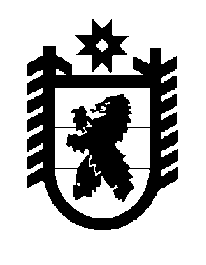 Российская Федерация Республика Карелия    ПРАВИТЕЛЬСТВО РЕСПУБЛИКИ КАРЕЛИЯРАСПОРЯЖЕНИЕот  3 декабря 2018 года № 758р-Пг. Петрозаводск В соответствии со статьей 9 Закона Республики Карелия от 21 декабря 
2017 года № 2205-ЗРК «О бюджете Республики Карелия на 2018 год и на плановый период 2019 и 2020 годов», постановлением Правительства Республики Карелия от 21 января 2008 года № 9-П «О порядке распределения не распределенных между муниципальными образованиями субвенций местным бюджетам из бюджета Республики Карелия»:утвердить распределение на 2018 год не распределенных между муниципальными образованиями субвенций бюджетам муниципальных районов и городских округов на осуществление государственных полномочий Республики Карелия, предусмотренных Законом Республики Карелия от 20 декабря 2013 года 
№ 1755-ЗРК  «Об образовании», согласно приложению 1 к настоящему распоряжению;утвердить распределение на 2018 год не распределенных между муниципальными образованиями субвенций бюджетам муниципальных районов и городских округов на осуществление государственных полномочий Республики Карелия по созданию комиссий по делам несовершеннолетних и защите их прав и организации деятельности таких комиссий согласно приложению 2 к настоящему распоряжению;утвердить распределение на 2018 год не распределенных между муниципальными образованиями субвенций бюджетам муниципальных районов и городских округов на обеспечение государственных гарантий реализации прав на получение общедоступного и бесплатного дошкольного образования в муниципальных дошкольных образовательных организациях, общедоступного и бесплатного дошкольного, начального общего, основного общего, среднего общего образования в муниципальных общеобразовательных организациях, обеспечение дополнительного образования детей в муниципальных общеобразовательных организациях согласно приложению 3 к настоящему распоряжению.ГлаваРеспублики Карелия					                          А.О. ПарфенчиковПриложение 1к распоряжению ПравительстваРеспублики Карелияот 3 декабря 2018 года № 758р-ПРаспределение на 2018 год не распределенных между муниципальными образованиями субвенций бюджетам муниципальных районов 
и городских округов на осуществление государственных полномочий Республики Карелия, предусмотренных 
Законом Республики Карелия от 20 декабря 2013 года № 1755-ЗРК  «Об образовании»(тыс. рублей)Приложение 2к распоряжению ПравительстваРеспублики Карелияот 3 декабря 2018 года № 758р-ПРаспределение на 2018 год не распределенных между муниципальными образованиями субвенций бюджетам муниципальных районов и городских округов 
на осуществление государственных полномочий Республики Карелия 
по созданию комиссий по делам несовершеннолетних и защите их прав 
и организации деятельности таких комиссий(тыс. рублей)Приложение 3к распоряжению ПравительстваРеспублики Карелияот 3 декабря 2018 года № 758р-ПРаспределение на 2018 год не распределенных между муниципальными образованиями субвенций бюджетам муниципальных районов и городских округов 
на обеспечение государственных гарантий реализации прав на получение общедоступного и бесплатного дошкольного образования в муниципальных дошкольных образовательных организациях, общедоступного и бесплатного дошкольного, начального общего, основного общего, среднего общего образования в муниципальных общеобразовательных организациях, обеспечение дополнительного образования детей в муниципальных общеобразовательных организациях(тыс. рублей)___________№ п/пМуниципальное образованиеСумма субвенцииСумма субвенцииСумма субвенции№ п/пМуниципальное образованиепо предоставлению предусмотренных пунктом 5 части 1 статьи 9 Закона Республики Карелия от 20 декабря 2013 года № 1755-ЗРК «Об образовании» мер социальной поддержки и социального обслужи-вания обучающимся с ограниченными возможностями здоровья, за исключением обучаю-щихся (воспитываемых) в государственных образовательных организациях Республики Карелияпо выплате компенсации расходов на оплату жилых помещений, отопления и освещения педагогическим работникам муниципальных образовательных организаций, проживающим и работающим в сельских населенных пунктах, рабочих поселках (поселках городского типа)по выплате компенсации платы, взимаемой с родителей (законных представителей) за присмотр и уход за детьми, осваивающими образовательные программы дошкольного образования в организациях, осуществляющих образовательную деятельность, за исключением государственных образовательных организаций Республики Карелия123451.Петрозаводский городской округ151,00,00,02.Костомукшский городской округ214,00,00,0123453.Беломорский муниципальный район0,00,00,04.Калевальский муниципальный район6,0500,00,05.Кемский муниципальный район0,00,0567,06.Кондопожский муниципальный район0,0297,00,07.Лахденпохский муниципальный район0,0150,01510,08.Лоухский муниципальный район0,00,00,09.Медвежьегорский муниципальный район252,0500,00,010.Муезерский муниципальный район1,0300,00,011.Олонецкий муниципальный район0,0115,0541,012.Питкярантский муниципальный район0,0726,10,013.Прионежский муниципальный район0,01000,00,014.Пряжинский муниципальный район0,0224,00,015.Пудожский муниципальный район0,00,00,016.Сегежский муниципальный район6,00,03993,017.Сортавальский муниципальный район0,00,0438,018.Суоярвский муниципальный район0,0500,00,019.Нераспределенный резерв717,0187,96537,0Всего1347,04500,013 586,0№ п/пМуниципальное образованиеСумма 1.Петрозаводский городской округ145,02.Костомукшский городской округ29,03.Беломорский муниципальный район25,04.Калевальский муниципальный район25,05.Кемский муниципальный район25,06.Кондопожский муниципальный район28,07.Лахденпохский муниципальный район18,08.Лоухский муниципальный район25,09.Медвежьегорский муниципальный район24,010.Муезерский муниципальный район20,011.Олонецкий муниципальный район18,012.Питкярантский муниципальный район18,013.Прионежский муниципальный район18,014.Пряжинский муниципальный район18,015.Пудожский муниципальный район20,016.Сегежский муниципальный район30,017.Сортавальский муниципальный район22,018.Суоярвский муниципальный район18,019.Нераспределенный резерв0,0Всего526,0№ п/пМуниципальное образованиеСумма 1.Петрозаводский городской округ113 809,02.Костомукшский городской округ17 473,03.Беломорский муниципальный район10 035,04.Калевальский муниципальный район4761,05.Кемский муниципальный район10 616,06.Кондопожский муниципальный район17 907,07.Лахденпохский муниципальный район5471,08.Лоухский муниципальный район5116,09.Медвежьегорский муниципальный район14 356,010.Муезерский муниципальный район10 513,011.Олонецкий муниципальный район13 264,012.Питкярантский муниципальный район11 377,013.Прионежский муниципальный район8820,014.Пряжинский муниципальный район4745,015.Пудожский муниципальный район9007,016.Сегежский муниципальный район11 598,017.Сортавальский муниципальный район16 706,018.Суоярвский муниципальный район3557,019.Нераспределенный резерв0,0Всего289 131,0